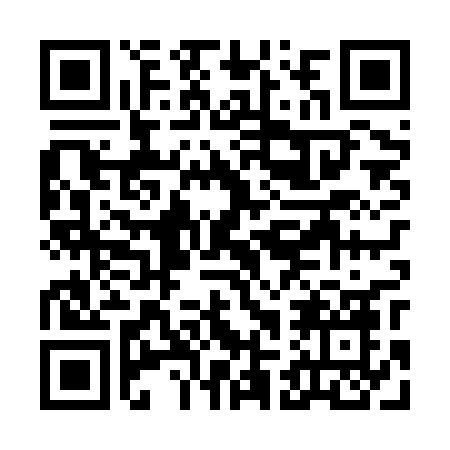 Prayer times for Pruska Wielka, PolandMon 1 Apr 2024 - Tue 30 Apr 2024High Latitude Method: Angle Based RulePrayer Calculation Method: Muslim World LeagueAsar Calculation Method: HanafiPrayer times provided by https://www.salahtimes.comDateDayFajrSunriseDhuhrAsrMaghribIsha1Mon3:546:0112:324:587:059:042Tue3:505:5812:325:007:079:073Wed3:475:5612:325:017:099:094Thu3:445:5312:315:027:119:125Fri3:415:5112:315:047:129:146Sat3:385:4912:315:057:149:177Sun3:345:4612:315:067:169:208Mon3:315:4412:305:087:189:229Tue3:275:4112:305:097:209:2510Wed3:245:3912:305:107:229:2811Thu3:215:3712:305:127:249:3112Fri3:175:3412:295:137:259:3413Sat3:145:3212:295:147:279:3614Sun3:105:2912:295:157:299:3915Mon3:075:2712:295:177:319:4216Tue3:035:2512:285:187:339:4517Wed2:595:2212:285:197:359:4818Thu2:555:2012:285:207:379:5119Fri2:525:1812:285:227:389:5520Sat2:485:1612:275:237:409:5821Sun2:445:1312:275:247:4210:0122Mon2:405:1112:275:257:4410:0423Tue2:365:0912:275:267:4610:0824Wed2:325:0712:275:287:4810:1125Thu2:285:0512:275:297:5010:1526Fri2:235:0212:265:307:5110:1827Sat2:195:0012:265:317:5310:2228Sun2:154:5812:265:327:5510:2629Mon2:144:5612:265:337:5710:3030Tue2:134:5412:265:347:5910:30